		T.C.KARACABEY KAYMAKAMLIĞIKEŞLİK İLKÖĞRETİM KURUMU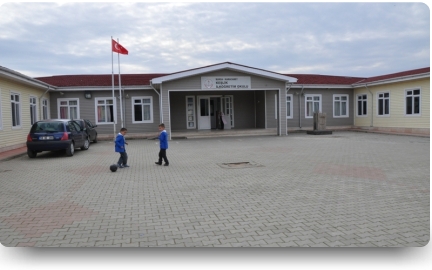 2015-2019 STRATEJİK PLANIBURSA 2015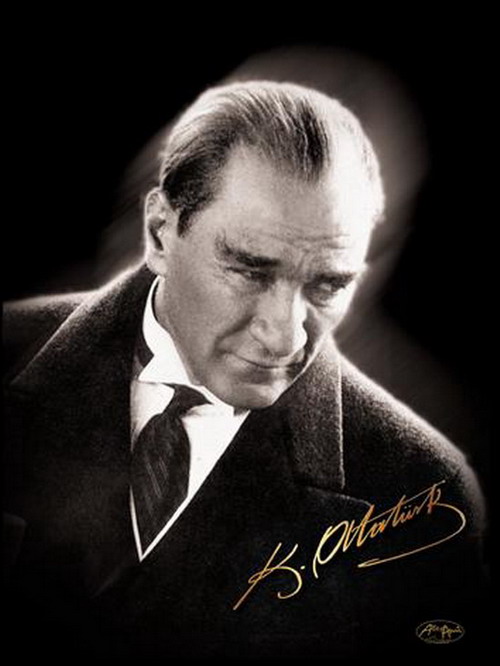 Öğretmenler; yeni nesli  Cumhuriyetin fedakar öğretmen ve eğitimcileri sizler yetiştireceksiniz, yeni nesil, sizin eseriniz olacaktır.Mustafa Kemal ATATÜRK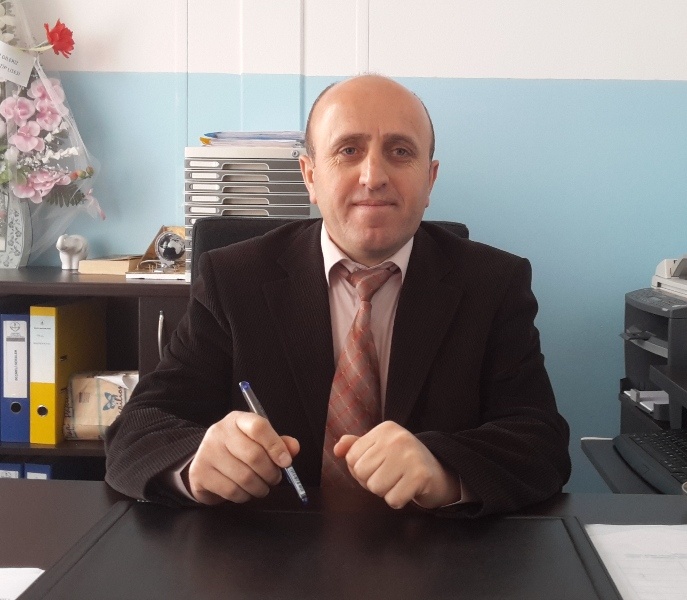 SUNUŞ    İçinde bulunduğumuz bilim ve teknoloji çağında, bilgiye sahip olmak  ve onu kullanmak çok önemlidir. Eğitim ve öğretim için uygun ortamı hazırlamak, geleceğimizin güvencesi yavrularımızı daha güzel bir şekilde yetiştirmek, öğrencilerimizin, velilerimizin ve eğitim çalışanlarımızın beklentilerini daha iyi karşılayabilmek ve eksiksiz çalışan bir kurum olmak amacıyla, zayıf yönlerimizi ortadan kaldırıp güçlü yönlerimizi daha da kuvvetlendiren 2015–2019 stratejik planı hazırlanmıştır.            Keşli,k İlk-Orta Okulu olarak en büyük amacımız, çocuklarımıza sadece iyi bir bakım sağlamak değil,  girdikleri her türlü ortamda çevresindekilere ışık tutan, hayata hazır, hayatı aydınlatan, bizleri daha da ileriye götürecek bireyler yetiştirmektir. İdareci ve öğretmen kadrosuyla bizler kendine güvenen, kendini her ortamda rahatça ifade edebilen, yaratıcı, sevgi, saygı, iş birliği, sorumluluk, hoşgörü, yardımlaşma, dayanışma ve paylaşma gibi davranışları kazanmış, hayal güçlerini, yaratıcı ve eleştirel düşünme becerilerini, iletişim kurma ve duygularını anlatabilen çağa ayak uydurmuş, yeniliklere açık, Türkiye Cumhuriyetini daha da yükseltecek bireyler yetiştirmeyi ilke edinmiş bulunmaktayız.	Stratejik Plan' da belirlenen hedeflerimizi ne ölçüde gerçekleştirdiğimiz, plan dönemi içindeki her yılsonunda gözden geçirilecek ve gereken düzeltmeler yapılacaktır.             Keşlik İlk-Orta Okulu Stratejik Planı (2014–2019)’de belirtilen amaç ve hedeflere ulaşmamızın Okulumuzun gelişme ve kurumsallaşma süreçlerine önemli katkılar sağlayacağına inanmaktayız.                                                      								Yusuf ALVER Okul MüdürüGİRİŞ            İçinde bulunduğumuz zaman bilginin hızla değiştiği, her geçen gün teknoloji ve bilimde yeni gelişmelerin yaşandığı bir dönem. Bu döneme ayak uydurmak ve çağın gerisinde kalmamak disiplinli, düzenli ve şüphesiz ki planlı çalışmaktan geçiyor. Okulumuzda değişen şartlara ve yeni gelişmelere ayak uydurmak ve uyum sağlamak için gerekli olan planlamayı amaç ve hedeflerine uygun olarak yapmış, planlamasına uygun olarak hedefleri ve amaçları doğrultusunda tüm paydaşları ile çalışmalarını yürütmektedir. Okulumuzun çevre şartları, stratejik amaçları, hedefleri, toplumun ve bizlerin beklentileri doğrultusunda okulumuzun stratejik planını okul paydaşları ve Stratejik Planlama Ekibi olarak bizler yapmış bulunuyoruz. Yapılan bu planlamanın okulumuzun gelişimine ve geleceğine önemli katkıları olacağını düşünüyoruz… Planlı ve disiplinli çalışmanın başarıyı getireceği inancıyla mutluluk ve başarı diliyoruz…                           Keşlik İlköğretim Kurumu                           Stratejik Planlama EkibiİÇİNDEKİLERSUNUŞ	IVGİRİŞ	V1.BÖLÜM	- 2 -STRATEJİK PLANLAMA HAZIRLIK SÜRECİ	- 3 -A. Keşlik İlköğretim Kurumu 2015-2019 Stratejik Planlama Süreci	- 3 -B. Stratejik Plan Modeli	- 4 -2.BÖLÜM	- 5 -DURUM ANALİZİ	- 6 -A. TARİHİ GELİŞİM	- 6 -B. YASAL YÜKÜMLÜLÜKLER VE MEVZUAT ANALİZİ	- 7 -C. FAALİYET ALANLARI VE SUNULAN HİZMETLER	-8-D. PAYDAŞ ANALİZİ	- 11 -E. KURUM İÇİ VE KURUM DIŞI ANALİZ	- 13 -1. KURUM İÇİ ANALİZ	- 13 -1.1.KURUM YAPISI	- 13 -1.1.1	KURULLAR VE KOMİSYONLAR	- 14 -1.1.2	FİZİKİ YAPI	- 17 -1.2 İNSAN KAYNAKLARI	- 18 -1.3 KURUM KÜLTÜRÜ	- 22 -1.4 TEKNOLOJİK DÜZEY	- 22 -1.5 MALİ KAYNAKLAR	- 23 -1.6 GZFT ANALİZİ	- 24 -2. KURUM İÇ VE DIŞ PAYDAŞ ANALİZ	- 25 -3.BÖLÜM	- 27 -GELECEĞE YÖNELİM	- 28 -MİSYON	- 28 -VİZYON	- 28 -TEMEL DEĞERLER	- 29 -STRATEJİK PLAN GENEL TABLOSU	- 30 -TEMA 1 ………………………….	- 31 -STRATEJİK AMAÇ 1………………………….	- 31 -STRATEJİK HEDEF 1.1………………………….	- 31 -PERFORMANS GÖSTERGELERİ 1.1	- 31 -STRATEJİLER	- 32 -TEMA 2	- 33 -STRATEJİK AMAÇ 2	- 33 -STRATEJİK HEDEF 2.1	- 33 -PERFORMANS GÖSTERGELERİ 2.1	- 33 -STRATEJİLER	- 34 -STRATEJİK HEDEF 2.2	- 35 -PERFORMANS GÖSTERGELERİ 2.2	- 35 -STRATEJİLER	- 36 -TEMA 3	- 37 -STRATEJİK AMAÇ 3	- 37 -STRATEJİK HEDEF 3.1	- 37 -PERFORMANS GÖSTERGELERİ 3.1	- 37 -STRATEJİLER	- 38 -TEMA 4	- 39 -STRATEJİK AMAÇ 4	- 39 -STRATEJİK HEDEF 4.1	- 39 -PERFORMANS GÖSTERGELERİ 4.1	- 39 -STRATEJİLER	- 40 -TEMA 5	- 41 -STRATEJİK AMAÇ 5	- 41 -STRATEJİK HEDEF 5.1	- 41 -PERFORMANS GÖSTERGELERİ 5.1	- 41 -STRATEJİLER	- 42 -TEMA 6	- 43 -STRATEJİK AMAÇ 6	- 43 -STRATEJİK HEDEF 6.1	- 43 -PERFORMANS GÖSTERGELERİ 6.1	- 43 -STRATEJİLER	- 44 -TEMA 7	- 45 -STRATEJİK AMAÇ 7	- 45 -STRATEJİK HEDEF 7.1	- 45 -PERFORMANS GÖSTERGELERİ 7.1	- 45 -4.BÖLÜM	- 46 -MALİYETLENDİRME	- 47 -STRATEJİK PLAN MALİYET TABLOSU	- 47 -5.BÖLÜM	48İZLEME VE DEĞERLENDİRME	- 49 -1.BÖLÜMSTRATEJİK PLANLAMA HAZIRLIK SÜRECİYasal Dayanaklar“2015-2019 Keşlik İlk - Orta Okulu Stratejik Plan’ı aşağıdaki yasal dayanaklara göre hazırlanmıştır:* Türkiye Cumhuriyeti Anayasası’nın 5018 sayılı Kamu Mali Yönetimi ve Kontrol Kanunu’nun 3.Maddesi* Türkiye Cumhuriyeti Anayasası’nın 5018 sayılı Kamu Mali Yönetimi ve Kontrol Kanunu’nun 9.Maddesi“Kamu idareleri; kalkınma planları, programlar, ilgili mevzuat ve benimsedikleri temel ilkeler çerçevesinde geleceğe ilişkin misyon ve vizyonlarını oluşturmak, stratejik amaçlar ve ölçülebilir hedefler saptamak, performanslarını önceden belirlenmiş olan göstergeler doğrultusunda ölçmek ve bu sürecin izleme ve değerlendirmesini yapmak amacıyla katılımcı yöntemlerle stratejik plan hazırlarlar.”* 3797 Sayılı Milli Eğitim Bakanlığının Teşkilat ve Görevleri Hakkında Kanun* Milli Eğitim Bakanlığı İlköğretim Okulları YönetmeliğiKeşlik İlköğretim Kurumu 2015-2019 Stratejik Planlama SüreciSTRATEJİK PLAN ÜST KURULU VE STRATEJİK PLAN EKİBİB. Stratejik Plan ModeliŞekil : Stratejik Plan (SP) Oluşum Şeması                              2.BÖLÜMDURUM ANALİZİKeşlik Köyü Genel BilgilerTarih
   Köyün adı bu yörede çok eskiden yapılan keş peynirinden geldiği rivayet ediliyorköyde manavlar yaşamaktadır
Kültür
   Köyün düğünlerinde yapılan en ünlü yemeği keşkektir Ayrıca Ramazan ayı boyunca köyün ileri gelenleri tarafından her akşam iftar vakti 100-200 kişilk iftar yemeği verilirramazan ayında bu köyde misafir olmak ve leziz yemek yemek için sadece köye uğramanız yeterli köyü ziyaret ettiğinizde, ilk uğramanız gereken yer köy merkezinde bulunan köy kahvehanesidir Mutlaka size ikramlarda bulunmak isteyen birileri çıkacaktır, buda ne kadar misafirperver olduklarını göstermektedir

Coğrafya 
   Bursa iline , Karacabey ilçesine  uzaklıktadır
İklim
   Köyün iklimi, Marmara iklimi etki alanı içerisindedir
Nüfus
   Yıllara göre köy nüfus verileri
2007 795
2000 741
1997 722
Ekonomi 
   Köyün ekonomisi tarım ve hayvancılığa dayalıdıryavaş yavaş meyvecilik yapılmaya başlanmıştır
Altyapı bilgileri 
   Köyde ilköğretim okulu vardır Köyün içme suyu şebekesi vardır kanalizasyon şebekesi vardır Ptt şubesi yoktur ancak ptt acentesi vardır Sağlık ocağı ve sağlık evi yoktur Köye ayrıca ulaşımı sağlayan yol asfalt olup köyde elektrik ve sabit telefon vardırköy yerleşimi çok düzenli olup mahalle arası tüm yollar çevre düzenlemesi olan köy meydanına çıkar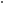 Okulun Tarihçesi ve Yapısı   Okulumuz eğitim öğretime 1942 yılında açılmıştır. Ortaokul 1979-1980 öğretim yılında açılmış, 21/09/1992 tarihinde ilköğretime dönüştürülmüştür.  Taşımalı sistemle eğitim öğretim yapılan okulumuzda Karacabey ilçesine bağlı Keşlik, Karasu, Kedikaya, Dağesemen, Doğla ve Gölecik köylerinin öğrencileri öğrenim görmektedir.Keşlik Köyü Karacabey-Bandırma istikametinde ve Karacabey'e . mesafededir.B. YASAL YÜKÜMLÜLÜKLER VE MEVZUAT ANALİZİC. FAALİYET ALANLARI VE SUNULAN HİZMETLERKeşlik İlköğretim Kurumu Faaliyet Alanları, Ürün/Hizmetler                         Tablo: Okulumuz Ürün/Hizmet ListesiKeşlik İlköğretim Kurumu Faaliyet Alanları, Ürün/Hizmetler                         Tablo : Faaliyet Alanları, Ürün/HizmetlerD. PAYDAŞ ANALİZİE. KURUM İÇİ VE KURUM DIŞI ANALİZ	Okulun  Adres / İletişim1. KURUM İÇİ ANALİZ1.1.KURUM YAPISIKeşlik  İlköğretim Kurumu Teşkilat Şeması Tablo: Keşlik İlköğretim Kurumu Yönetim Organizasyon ŞemasıKURULLAR VE KOMİSYONLARKeşlik İlköğretim Kurumunda  Oluşturulan Birimler:Tablo: Keşlik  İlköğretim Kurumunda Oluşturulan Birimler2 FİZİKİ YAPIOkul/Kurumun Fiziki Altyapısı: 1.2 İNSAN KAYNAKLARI2015 Yılı Kurumdaki Mevcut Yönetici Sayısı:Kurum Yöneticilerinin Eğitim Durumu:İdari Personelin Hizmet Süresine İlişkin Bilgiler:2015 Yılı Kurumdaki Mevcut Öğretmen Sayısı:Öğretmenlerin Eğitim Durumu:Öğretmenlerin Yaş İtibari ile Dağılımı:Öğretmenlerin Hizmet Süreleri:Destek Personele (Hizmetli- Memur) İlişkin Bilgiler:2015 Yılı Kurumdaki Mevcut Hizmetli/ Memur Sayısı:Çalışanların Görev Dağılımı (Örnek)1.3 KURUM KÜLTÜRÜÇalışanların Gönüllü Yaptıkları İşler:1.4 TEKNOLOJİK DÜZEY1.4.1 KURUMUN TEKNOLOJİK ALTYAPISI1.5 MALİ KAYNAKLAR1.5.1  KURUMUN MALİ KAYNAKLAROkulumuzun mali kaynakları belediye ve okul aile birliği tarafından sağlanmaktadır.1.6 GZFT ANALİZİ	2. KURUM PAYDAŞ ANALİZ2.1. İç PaydaşlarTablo: İç Paydaşlar2.2. Dış PaydaşlarTablo: Dış Paydaşlar2.3. Paydaş Hizmet Matrisi                                       3.BÖLÜMGELECEĞE YÖNELİMMİSYON	VİZYONTEMEL DEĞERLER1.Genellik ve eşitlik,    2.Planlılık3. Ferdin ve toplumun ihtiyaçları,   		4. Yöneltme,5. Eğitim Hakkı,    		6. Fırsat Eşitliğie İmkan Eşitliği,7. Süreklilik     		8. Atatürk İnkılâp ve İlkeleri ve Atatürk Milliyetçiliği,9. Demokrasi Eğitimi,       		10. Laiklik,11.Bilimsellik,     		12.Karma Eğitim,13.Okul ve ailenin işbirliği,14.Her yerde EğitimKURUMSAL DEĞERLERİMİZ    Okul çalışanları olarak;1. Görevlerimizi yerine getirirken objektiflik ilkesini uygularız,2. Tüm ilişkilerde insana saygı esasını uygular; çalışan ve hizmet alanların beklenti duygu ve düşüncelerine değer veririz,3. Kurumsal ve bireysel gelişmenin “Sürekli Eğitim ve İyileştirme” anlayışının uygulanması sonucu gerçekleşeceğine inanırız ve bu doğrultuda eğitim ve iyileştirme sonuçlarını en etkin şekilde değerlendiririz,4. Çalışmalarda etkililik ve verimliliğin ekip çalışmalarıyla sağlanacağı anlayışı kabullenilerek ekip çalışmalarına gereken önemi veririz,5. Kurumsal ve bireysel gelişmelerin bilimsel verilerin uygulama hayatına geçirilmesiyle sağlanacağına inanırız,6. Kurumda çalışmaların bilimsel veriler doğrultusunda ve mevzuatına uygun olarak gerçekleştirildiğinde başarı sağlanacağına inanırız,7. Görev dağılımı ve hizmet sunumunda adil oluruz ve çalışanın kurum katkısını tanıyıp takdir ederiz.8. Eğitime yapılan yatırımı kutsal sayar, her türlü desteği veririz.STRATEJİK PLAN GENEL TABLOSU                                    4.BÖLÜMMALİYETLENDİRME	STRATEJİK PLAN MALİYET TABLOSU                                    5.BÖLÜMİZLEME VE DEĞERLENDİRME	KURUM KİMLİK BİLGİSİ	KURUM KİMLİK BİLGİSİKurum Adı ( Kurumun tam adı yazılacak)Keşlik İlk- Orta OkuluKurum Türüİlk - Orta OkulKurum Kodu714169-714240Kurum StatüsüX Kamu                        ÖzelKurumda Çalışan Personel SayısıYönetici               : 2Öğretmen           : 10Hizmetli              : 2Memur                : 0Öğrenci Sayısı142Öğretim ŞekliX                    ikiliOkulun Hizmete Giriş Tarihi1992KURUM İLETİŞİM BİLGİLERİKURUM İLETİŞİM BİLGİLERİKurum Telefonu / FaxTel. : 0(224) 697 8023Fax : 0(224) 697 8023Kurum Web Adresihttp://keslikilkokulu.meb.k12.trhttp://keslikortaokulu.meb.k12.trMail Adresi714169@meb.k12.tr714240@meb.k12.trKurum Adresi Keşlik Mahallesi Karacabey / BURSAKurum MüdürüYusuf ALVER             Kurum Müdür Yardımcıları Bekir ÖZDEMİRSTRATEJİK PLAN ÜST KURULUSTRATEJİK PLAN ÜST KURULUSTRATEJİK PLAN ÜST KURULUSIRA NOADI SOYADIGÖREVİ1YUSUF ALVEROKUL /KURUM MÜDÜRÜ2BEKİR ÖZDEMİRMÜDÜR BAŞYARDIMCISI / MÜDÜR YARDIMCISI3SEÇİL ÇELİKÖĞRETMEN4CEM IRGATOKUL AİLE BİRLİĞİ BAŞKANI5ÖMER YÖRÜKOKUL AİLE BİRLİĞİ YÖNETİM KURULU ÜYESİSTRATEJİK PLANLAMA EKİBİSTRATEJİK PLANLAMA EKİBİSTRATEJİK PLANLAMA EKİBİSIRA NOADI SOYADIGÖREVİ1BEKİR ÖZDEMİRMÜDÜR YARDIMCISI2SEÇİL ÇELİKÖĞRETMEN3NURDAN YÜCELÖĞRETMEN4A.Büşra TARANCİÖĞRETMEN5REYHAN KÖSEREÖĞRETMEN6EMİNE KIRDAR ARATÖĞRETMEN7ALİ YILMAZGÖNÜLLÜ VELİ 8MUSTAFA AYGÜLGÖNÜLLÜ VELİAMAÇBu stratejik plan dokümanı, okulumuzun güçlü ve zayıf yönleri ile dış çevredeki fırsat ve tehditler göz önünde bulundurularak, eğitim alanında ortaya konan kalite standartlarına ulaşmak üzere yeni stratejiler geliştirmeyi ve bu stratejileri temel alan etkinlik ve hedeflerin belirlenmesini amaçlamaktadır.KAPSAMBu stratejik plan dokümanı Keşlik İlk-Orta Okulunun 2015–2019 yıllarına dönük stratejik amaçlarını, hedeflerini ve performans göstergelerini kapsamaktadır.Yasal Yükümlükler   (GörevlerYASAL DAYANAKEğitim-Öğretim görevi1739 s. Milli Eğitim Temel KanunuEğitim-Öğretim görevi222 s. İlköğretim ve Eğitim KanunuEğitim-Öğretim göreviİlköğretim Kurumları YönetmeliğiÇocuklara karşı olan görevleri5395 s Çocuk Koruma KanunuOkulu çevreye tanıtma göreviKurum Tanıtım YönetmeliğiÖğrenciler kitap sağlama ve sevdirme göreviKütüphane Haftası Kutlama YönergesiÖğrencileri yönlendirme göreviİlköğretimde Yöneltme YönergesiKaynakları sistemleşebilme göreviArşiv Hizmetleri YönergesiGüvenli bir okul ortamı oluşturma göreviOkullarda Sivil Savunma Kurulması EsaslarıBireysel ve grup rehberliği yapma göreviPsikolojik Danışma ve Rehberlik YönetmeliğiÖzel eğitime muhtaç öğrencilere karşı olan görevleriÖzel Eğitim Yönetmeliği Eğitimde imkan, fırsat eşitliği sağlama görevi2008/60 Kaynaştırma Uygulamaları Personelin özlük haklarını yerine getirme görevi657 Sayılı Devlet Memurları Kanunu Öğrencilerin akademik, sosyal ve kültürel faaliyetlerle bir bütün olarak kendilerini geliştirmelerini sağlama göreviSosyal Etkinlikler YönetmeliğiÖğrencilerin görev ve sorumluluk alma, yerine getirme becerilerini geliştirme göreviSpor Kulüpleri Yönetmeliği Öğrenci kayıt, kabul ve devam işleriEğitim hizmetleri Öğrenci başarısının değerlendirilmesiÖğretim hizmetleriSınav işleriToplum hizmetleriSınıf geçme işleriKulüp çalışmalarıÖğrenim belgesi düzenleme işleriDiplomaPersonel işleriSosyal, kültürel ve sportif etkinliklerÖğrenci davranışlarının değerlendirilmesiBurs hizmetleriÖğrenci sağlığı ve güvenliğiMezunlar (Öğrenci)Okul çevre ilişkileriBilimsel vs araştırmalarRehberlikYaygın eğitim Staj çalışmalarıFAALİYET ALANI: EĞİTİM FAALİYET ALANI: YÖNETİM İŞLERİHizmet–1 Rehberlik HizmetleriVeli    Öğrenci    ÖğretmenHizmet–1 Öğrenci işleri hizmetiKayıt- Nakil işleri     Devam-devamsızlık     Sınıf geçme vbHizmet–2 Sosyal-Kültürel Etkinlikler Halk oyunları    Koro      Satranç Saz ve Gitar KursuHizmet–2 Öğretmen işleri hizmetiDerece terfi    Hizmet içi eğitim     Özlük haklarıHizmet–3 Spor EtkinlikleriFutbol,    Voleybol    Atletizm    GüreşHizmet-3 Mezunların İşleri HizmetiDiploma Kayıt ÖrneğiHizmet–4 İzcilik EtkinlikleriEgzersiz ÇalışmalarıFAALİYET ALANI: ÖĞRETİMHizmet–1 Müfredatın işlenmesiHizmet–2 KurslarYetiştirme Kursları   SBS Hazırlık KurslarıEtüt ÇalışmalarıHizmet- 3 Proje çalışmalarıAB ProjeleriHibe Projeleri    Sosyal Projeler     Fen ve Matematik ProjeleriSIRA
NOFAALİYETLERFAALİYETLERİN DAYANDIĞI MEVZUATAYRILAN MALİ KAYNAKMEVCUT
İNSAN KAYNAĞIDEĞERLENDİRME1Destekleyici ve Hazırlayıcı KurslarDestekleme ve Yetiştirme Kursları Yönergesi
 “Yeterli”
 “Yeterli”     “Güçlendirilmeli2Futbol TakımıOkul Sporları Yönetmeliği
 “Yeterli”
 “Yetersiz”     “Güçlendirilmeli34İÇPAYDAŞLARDIŞPAYDAŞLAR1. Milli Eğitim Müdürlüğü: Milli Eğitim Bakanlığının ürettiği politikaları uygulayan ve okulun bağlı olduğu mercidir. 1. Yerel Yönetimler: Eğitim hizmetin lojistik destekçileri olmaları beklenir.2. Öğretmenler: Hizmeti veren personellerdir. 2. Medya: Eğitimin niteliğinin arttırılmasında işbirliği kaçınılmaz ve lüzumlu olan stratejik bir dış paydaştır.3. Öğrenciler: Hizmetin sunulduğu paydaşlardır. 4 Veliler: Okullara maddi ve manevi destek sağlayabilme kapasitesi bulunur. Aynı zamanda uyumlu işbirliği içinde olunması gereken kesimdir.5. Okul Aile Birliği: Okulun tedarikçisi konumunda olup, okulun lojistik yönden destekçisi ve işleticisi görevi vardır.6. Destek Personeli: Görevli personeldir.7. Milli Eğitim Müdürlüğü: Milli Eğitim Bakanlığının ürettiği politikaları uygulayan ve okulun bağlı olduğu mercidir. PAYDAŞ ANALİZİ MATRİSİPAYDAŞ ANALİZİ MATRİSİPAYDAŞ ANALİZİ MATRİSİPAYDAŞ ANALİZİ MATRİSİPAYDAŞ ANALİZİ MATRİSİPAYDAŞ ANALİZİ MATRİSİPAYDAŞ ANALİZİ MATRİSİPAYDAŞ ANALİZİ MATRİSİPAYDAŞ ANALİZİ MATRİSİPAYDAŞLARİÇ PAYDAŞDIŞ PAYDAŞHİZMET ALANNEDEN PAYDAŞPaydaşın Kurum Faaliyetlerini Etkileme DerecesiPaydaşın Taleplerine Verilen ÖnemPaydaşın Taleplerine Verilen ÖnemSonuçPAYDAŞLARİÇ PAYDAŞDIŞ PAYDAŞHİZMET ALANNEDEN PAYDAŞTam  5" "Çok  4", "Orta  3", "Az  2", "Hiç  1"Tam  5" "Çok  4", "Orta  3", "Az  2", "Hiç  1"Tam  5" "Çok  4", "Orta  3", "Az  2", "Hiç  1"SonuçPAYDAŞLARİÇ PAYDAŞDIŞ PAYDAŞHİZMET ALANNEDEN PAYDAŞ1,2,3 İzle
4,5 Bilgilendir1,2,3 İzle
4,5 Bilgilendir1,2,3 Gözet4,5 Birlikte Çalış Sonuçİlçe Milli Eğitim Müdürlüğü XAmaçlarımıza Ulaşmada Destek İçin İş birliği İçinde Olmamız Gereken Kurum 555Bilgilendir, Birlikte çalış Veliler XXDoğrudan ve Dolaylı Hizmet Alan 444Bilgilendir, Birlikte çalışOkul Aile Birliği XXAmaçlarımıza Ulaşmada Destek İçin İş birliği İçinde Olmamız Gereken Kurum555Bilgilendir, Birlikte çalış Öğrenciler XXVaroluş sebebimiz 555Bilgilendir, Birlikte Çalış Mahalle Muhtarı XXAmaçlarımıza Ulaşmada Destek İçin İş birliği İçinde Olmamız Gereken Kurum112İzle, Gözet Sağlık Ocağı XXAmaçlarımıza Ulaşmada Destek İçin İş birliği İçinde Olmamız Gereken Kurum224İzle, Birlikte Çalış OKULUN İLETİŞİMBİLGİLERİOKULUN İLETİŞİMBİLGİLERİADRESİKeşlik Mahallesi/Karacabey/BURSATel. ve Fax No0 224 697 8023Elektronik Posta Adresi714169@meb.k12.tr714240@meb.k12.trWeb Adresihttp://keslikilkokulu.meb.k12.trhttp://keslikortaokulu.meb.k12.trGörevlerGörevle ilgili bölüm, birim, kurul/komisyon adıGörevle ilgili işbirliği (paydaşlar)Hedef kitlea) Öğrencileri, Türk Millî Eğitiminin Genel Amaçları ve Temel İlkeleri ile Atatürk İnkılâp ve İlkeleri doğrultusunda yetiştirmek üzere okul yönetimi, öğretmenler, veliler ve ailelerle iş birliği yapmak. b) Okulun amaçlarının gerçekleştirilmesine, stratejik gelişimine, fırsat eşitliğine imkân vermek ve öğretmenler kurulunca alınan kararların uygulanmasını desteklemek amacıyla velilerle iş birliği yapmak. c) Kurs ve sınavlar, seminer, müzik, tiyatro, spor, sanat, gezi, kermes ve benzeri etkinlikler de okul yönetimi ile iş birliği yapmak.  d) Özel eğitim gerektiren öğrenciler için ek eğitim faaliyetlerinin düzenlenmesini ve desteklenmesini sağlamak. e) Okulun bina, tesis, derslik, laboratuvar , atölye, teknoloji sınıfı, salon ve odaları ile bahçe ve eklentilerinin bakım ve onarımlarının yapılmasına, teknolojik donanımlarının yenilenmesine, geliştirilmesine, ilâve tesis yaptırılmasına, eğitim-öğretime destek sağlayacak araç-gereç ve yayınların alımına katkıda bulunmak.  f) Eğitim-öğretim faaliyetleri dışındaki zamanlarda okulun derslik, spor salonu, kütüphane, laboratuvar ve atölyeleri gibi eğitim ortamlarının, kamu yararı doğrultusunda kullanılmasını sağlamak. g) Okulun ihtiyaçlarını karşılamak için mal ve hizmet satın almak.  h) Okulda uyulması gereken kurallar hakkında velileri bilgilendirmek ve onlarla iş birliği yaparak, zararlı alışkanlık ve eğilimlerin önlenmesi için okul yönetimine yardımcı olmak.  ı ) Millî bayramlar, anma, kutlama günleri, belirli gün ve haftalar ile düzenlenecek tören ve toplantıların giderlerine katkıda bulunmak.  i) Öğrencilere sağlık ve temizlik alışkanlıkları kazandırmada alınacak ortak tedbirler için katkı sağlamak.  j) Ailede, okulda ve çevrede, öğrencilerle diğer çocukların iyi alışkanlıklar kazanmalarını, iyi birer vatandaş olmalarını sağlayıcı tedbirler alınmasında okul yönetimine yardımcı olmak.  k) Okula yapılan aynî ve nakdî bağışları kabul ederek kayıtlarını tutmak; sosyal, kültürel etkinlikler ve kampanyalar düzenlemek; kantin, açık alan, salon ve benzeri yerleri işlettirmek veya işletmek.  l) Okul yönetimi ile iş birliği yaparak, okula ve imkânları yeterli olmayan öğrencilere maddî-manevî destek sağlamak. Belirlenen kardeş okullara katkıda bulunmak.  m) 14/6/2003 tarihli ve 25138 sayılı Resmi Gazete'de yayımlanan Okul Servis Araçları Hizmet Yönetmeliğinde belirtilen yükümlülükleri yerine getirmek.  n) Eğitim-öğretimle ilgili kurumlar ve sivil toplum kuruluşlarıyla iş birliği yapmak.  o) Eğitim-öğretimi geliştirmek amacıyla çalışma komisyonları oluşturmak.  p) Eğitim-öğretimi geliştirici diğer etkinliklere katkı sağlamak. Okul Aile BirliğiOkul ile aile arasındaki bütünleşmeyi, dayanışmayı ve iş birliğini sağlamak amacıyla yönetici, öğretmen ve velilerden oluşan birliğiVelilerİlk toplantıda önceki yılın değerlendirilmesi ile yeni öğretim yılı çalışma esasları belirlenir ve iş bölümü yapılır. Ders yılı içinde yapılan toplantılarda çalışmalar gözden geçirilip değerlendirilir, eksiklik ve aksaklıkların giderilmesi için alınacak önlemler görüşülür ve kararlaştırılır. Ders yılı sonunda yapılan toplantıda öğrencilerin devam-devamsızlık ve başarı durumları gözden geçirilir, üst makamlarca ve okul yönetimince verilen konular görüşülür ve kararlaştırılır.Öğretmenler kuruluOkulun yönetici, öğretmen ve rehber öğretmeninden veya öğretmenlerinden oluşan kuruluÖğretmenler ve Yöneticilerİlköğretim okullarında; paylaşımcı ve iş birliğine dayalı yönetim anlayışıyla eğitim-öğretimin niteliğini ve öğrenci başarısını artırmak, okulun fizikî ve insan kaynaklarını geliştirmek, öğrenci merkezli eğitim yapmak, eğitimde planlı ve sürekli gelişim sağlamak amacıyla "Okul Gelişim Yönetim Ekibi" kurulur. Ekip, çalışmalarını ilgili Yönerge hükümlerine göre yerine getirir.OGYEOkulun bütün birim temsilcilerinin katılımı ile kurulan ekibi,Sınıf Rehber Öğretmenleri, Zümre ÖğretmenlerŞube öğretmenler kurulunda; şubedeki öğrencilerin kişilik, beslenme, sağlık, sosyal ilişkilerin yanı sıra bu Yönetmeliğin 47 nci maddesi hükmünce başarıları ile ailenin ekonomik durumu değerlendirilerek alınacak önlemler görüşülür ve alınan genel karar, uygulanmak üzere şube öğretmenler kurulu karar defterine yazılır.Şube öğretmenler kurulu4, 5, 6, 7 ve 8 inci sınıflarda aynı şubede ders okutan öğretmenlerden oluşan kurulu4, 5, 6, 7 ve 8 inci sınıflarda aynı şubede ders okutan öğretmenlerBu toplantılarda, öğretim programları ve derslerin birbirine paralel olarak yürütülmesi, ders araçları, laboratuvar, kütüphane, spor salonu, teknoloji ve tasarım, bilişim teknolojileri, görsel sanatlar ve müzik dersliklerinden planlı bir şekilde yararlanılması ile proje ve performans görevi konuları belirlenir. Dersin özelliğine göre etkinlik örnekleri ve materyaller hazırlanarak ortak bir anlayış oluşturulur. Bu toplantılarda, programların ve derslerin birbirine paralel olarak yürütülmesi, ders araçlarından, lâboratuvar, spor salonu, kütüphane ve işliklerden plânlı bir şekilde yararlanılması, öğrenci ödevleri ve derslerin değerlendirilmesi, derslerde izlenecek yöntem ve teknikler ile benzeri konularda kararlar alınır. Zümre öğretmenler kuruluİlköğretim okullarında aynı sınıfı veya aynı dersi okutan öğretmenlerden oluşan kuruluİlköğretim okullarında aynı sınıfı veya aynı dersi okutan öğretmenler, öğrencilera) Okul düzenini sağlamak üzere okul yönetimi, öğretmen, okulun diğer personeli, öğrenci ve veli tarafından getirilen olumlu veya olumsuz davranış ve uygulamalara ilişkin önerileri görüşmek ve aldığı kararları okul müdürüne bildirmek. b) Okulda örnek davranışlarda bulunan, derslerde başarılı olan, bilimsel, sanatsal, sosyal, kültürel ve sportif etkinliklere katılarak üstün başarı gösteren öğrencileri belirleyerek ödüllendirilmelerine karar vermek. c) Özel yeteneği belirlenen öğrencilerin alanlarıyla ilgili gelişimlerini sağlayacak tedbirleri almak. ç) Uyum sağlamakta güçlük çeken öğrencinin davranışlarını incelemek, nedenlerini araştırmak, değerlendirmek ve bu konuda uygun görülen rehberlik çalışmalarının yapılmasını sağlamak ve gerektiğinde ailesi, rehberlik ve araştırma merkezleri ile iş birliği yapmak. d) Öğrencilerin gösterdikleri olumsuz davranışlarıyla ilgili olarak sağlık kurum ve kuruluşlarına sevklerini önermek. e) Öğrencilerde görülen olumsuz davranışların, olumlu hâle getirilmesinde; eleştiri, öz eleştiri bilincini geliştirmek, yanlış davranışların farkına varılmasını sağlamak ve doğruyu kavramalarına yardımcı olmak amacıyla yaptırım yerine, ikna sürecinin işletilmesi ile olumlu davranışlarının ödüllendirilmesi için gerekli önlemleri almak. f) Öğrencilerin sorumluluk almalarına, dürüst, güvenilir, saygılı ve başarılı olmalarına katkıda bulunmak, zararlı alışkanlıklar edinmelerini ve uygun olmayan yerlere gitmelerini önlemek için girişimlerde bulunmak ve bu amaçla veli-çevre iş birliğini sağlamak. g) Okul düzeninin olumlu işleyişini sağlamak amacıyla çeşitli etkinlikler için programlar hazırlamak ve uygulanmasını sağlamak. ğ) Çalışmalarını okul rehberlik ve psikolojik danışma servisi ile eş güdüm içinde yürütmek. h) Bütün tedbirlere rağmen uyumsuzluk gösteren öğrencilerle ilgili olarak uygulanacak yaptırıma yönelik karar almak.Öğrenci davranışlarını değerlendirme kuruluÖğrenci davranışlarını değerlendirme kurulu; müdür başyardımcısı, müdür başyardımcısı bulunmayan okullarda müdür yardımcısının başkanlığında öğretmenler kurulunca seçilen birer sınıf ve birer şube rehber öğretmeninden bir asil, bir yedek üye, bir okul rehber öğretmeni ile okul-aile birliği başkanı ve öğrenci kurulu başkanından oluşturulur.ÖğrencilerOkul öğrenci kurulu, öğretmenler kurulu tarafından seçilen öğretmenin veya öğrenci başkanının çağrısı ile toplanır. İlk toplantıda yıllık çalışma programını hazırlar, okul müdürünün onayına sunar. Çalışma programında eğitim ve öğretim ortamının daha uygun duruma getirilmesi, öğrenci sorunlarının giderilmesi ve sosyal etkinliklerin düzenlenmesi gibi hususlara yer verilir.Öğrenci KuruluÖğrenci kurulu, okulun tüm öğrencileri tarafından 6, 7 ve 8 inci sınıf öğrencileri arasından seçilen bir başkan; 4 ve 5 inci sınıflar arasından seçilen ikinci başkan ve 1-8 inci sınıf şubelerinden seçilen birer temsilciden oluşur. Bu kurula, öğretmenler kurulu tarafından seçilen bir öğretmen rehberlik eder.Öğrenci kurulu, okulun tüm öğrencileri tarafından 6, 7 ve 8 inci sınıf öğrencileri arasından seçilen bir başkan; 4 ve 5 inci sınıflar arasından seçilen ikinci başkan ve 1-8 inci sınıf şubelerinden seçilen birer temsilciden oluşur. Bu kurula, öğretmenler kurulu tarafından seçilen bir öğretmen rehberlik eder.Satın alma komisyonu, 4734 sayılı Kamu İhale Kanunu ve 4735 sayılı İhale Sözleşmeleri Kanunu ile 5018 sayılı Kamu Mali Yönetimi ve Kontrol Kanunu hükümlerine göre görevlerini yürütür. Her türlü harcama, 31/12/2005 tarihli ve 26040 mükerrer sayılı Resmî Gazete’de yayımlanan Merkezî Yönetim Harcama Belgeleri Yönetmeliğine uygun olarak yapılır. İlgili defterler zamanında tutulur ve belgeler dosyalanır.İlköğretim kurumlarının ana sınıfları ile ilgili satın alma iş ve işlemleri, satın alma komisyonunca, 8/6/2004 tarihli ve 25486 sayılı Resmî Gazete’de yayımlanan Okul Öncesi Eğitim Kurumları Yönetmeliğindeki esaslara göre yürütülür.Satın Alma KomisyonuÖğretmenler kurulunda seçilecek üç öğretmen ve muhasebeden sorumlu bir memurdan oluşur.Bu komisyon, 4735 sayılı Kamu İhale Sözleşmeleri Kanununun 11 inci maddesi ile aynı madde uyarınca çıkarılan muayene ve kabul işlemlerine dair mevzuat hükümlerine göre şartname ve sözleşmeler uyarınca satın alınan eşya ve gereci muayene ve kontrol ederek kabul veya geri çevirmek üzere gereken işlemleri yapar. Ayrıca, bu komisyon, Taşınır Mal Yönetmeliği hükümlerine göre taşınır mal, yarı mamul ve mamul maddeler, malzemeler, kullanılmayan eşya ile gerecin sayım ve denetlenmesiyle ilgili işleri yapar. Muayene ve Kabul KomisyonuBu komisyon, müdür başyardımcısı veya müdür tarafından görevlendirilecek bir müdür yardımcısının başkanlığında öğretmenler kurulunca bir yıl için seçilen bir öğretmen, ambar memuru, taşınır mal kayıt ve kontrol memuru, varsa sağlık personeli ve bir nöbetçi öğretmenden oluşur.Fiziki MekânVarYokAdediİhtiyaçÖğretmen Çalışma OdasıX1Ekipman OdasıX1KütüphaneX1Rehberlik ServisiX1Resim OdasıXMüzik OdasıXÇok Amaçlı SalonX1Ev Ekonomisi OdasıXİş ve Teknik AtölyesiXBilgisayar laboratuvarıX1YemekhaneX1Spor SalonuXOtoparkXSpor AlanlarıXKantinXFen Bilgisi Laboratuvarı X1AtölyelerXBölümlere Ait DepoXBölüm LaboratuvarlarıXBölümYönetici OdalarıX2Bölüm Öğrt. OdasıXTeknisyen OdasıXBölüm DersliğiXArşiv X1Sıra
NoGöreviErkekKadınToplam1Müdür1-12Müdür Yard1-1Eğitim Düzeyi2015 Yılı İtibari İle2015 Yılı İtibari İleEğitim DüzeyiKişi Sayısı%Önlisans--Lisans2100%Yüksek Lisans--Hizmet SüreleriKişi Sayısı 1-3 Yıl-4-6 Yıl-7-10 Yıl-11-15 Yıl116-20 Yıl121+....... üzeri-Sıra
NoBranşıErkekKadınToplam1Sınıf0442Matematik0113Türkçe1014Fen ve Teknoloji0115Sosyal Bilgiler0116İngilizce0007Okul Öncesi011TOPLAM189Eğitim Düzeyi2015 Yılı İtibari İle2015 Yılı İtibari İleEğitim DüzeyiKişi Sayısı%ÖnLisansLisans9100Yüksek LisansYaş DüzeyleriKişi Sayısı20-30630-40340-50050+...-Hizmet SüreleriKişi Sayısı 1-3 Yıl34-6 Yıl47-10 Yıl111-15 Yıl116-20 Yıl-21+... üzeri-GöreviErkekKadınEğitim DurumuHizmet YılıToplam1 Memur-----2Sigortalı Hizmetli11İlkokul22S.NOUNVANGÖREVLERİ1Okul müdürüDers okutmakKanun, tüzük, yönetmelik, yönerge, program ve emirlere uygun olarak görevlerini yürütmeye,Okulu düzene koyarDenetler.Okulun amaçlarına uygun olarak yönetilmesinden, değerlendirilmesinden ve geliştirmesinden sorumludur.Okul müdürü, görev tanımında belirtilen diğer görevleri de yapar.2Müdür Yar dımcısıDers okuturMüdürün en yakın yardımcısıdır. Müdürün olmadığı zamanlarda müdüre vekâlet eder.Okulun her türlü eğitim-öğretim, yönetim, öğrenci, personel, tahakkuk, ayniyat, yazışma, eğitici etkinlikler, yatılılık, bursluluk, güvenlik, beslenme, bakım, koruma, temizlik, düzen, nöbet, halkla ilişkiler gibi işleriyle ilgili olarak okul müdürü tarafından verilen görevleri yapar.Müdür başyardımcısı, görev tanımında belirtilen diğer görevleri de yapar.4Öğretmenlerİlköğretim okullarında dersler sınıf veya branş öğretmenleri tarafından okutulur.Öğretmenler, kendilerine verilen sınıfın veya şubenin derslerini, programda belirtilen esaslara göre plânlamak, okutmak, bunlarla ilgili uygulama ve deneyleri yapmak, ders dışında okulun eğitim-öğretim ve yönetim işlerine etkin bir biçimde katılmak ve bu konularda kanun, yönetmelik ve emirlerde belirtilen görevleri yerine getirmekle yükümlüdürler.Sınıf öğretmenleri, okuttukları sınıfı bir üst sınıfta da okuturlar. İlköğretim okullarının 4 üncü ve 5 inci sınıflarında özel bilgi, beceri ve yetenek isteyen; beden eğitimi, müzik, görsel sanatlar, din kültürü ve ahlâk bilgisi, yabancı dil ve bilgisayar dersleri branş öğretmenlerince okutulur. Derslerini branş öğretmeni okutan sınıf öğretmeni, bu ders saatlerinde yönetimce verilen eğitim-öğretim görevlerini yapar.Okulun bina ve tesisleri ile öğrenci mevcudu, yatılı-gündüzlü, normal veya ikili öğretim gibi durumları göz önünde bulundurularak okul müdürlüğünce düzenlenen nöbet çizelgesine göre öğretmenlerin, normal öğretim yapan okullarda gün süresince, ikili öğretim yapan okullarda ise kendi devresinde nöbet tutmaları sağlanır. Yönetici ve öğretmenler; Resmî Gazete, Tebliğler Dergisi, genelge ve duyurulardan elektronik ortamda yayımlananları Bakanlığın web sayfasından takip eder.Elektronik ortamda yayımlanmayanları ise okur, ilgili yeri imzalar ve uygularlar.9.  Öğretmenler dersleri ile ilgili araç-gereç, laboratuar ve işliklerdeki eşyayı, okul kütüphanesindeki kitapları korur ve iyi kullanılmasını sağlarlar.6Yardımcı hizmetler personeliYardımcı hizmetler sınıfı personeli, okul yönetimince yapılacak plânlama ve iş bölümüne göre her türlü yazı ve dosyayı dağıtmak ve toplamak, Başvuru sahiplerini karşılamak ve yol göstermek, Hizmet yerlerini temizlemek, Aydınlatmak ve ısıtma yerlerinde çalışmak, Nöbet tutmak, Okula getirilen ve çıkarılan her türlü araç-gereç ve malzeme ile eşyayı taşıma ve yerleştirme işlerini yapmakla yükümlüdürler.Bu görevlerini yaparken okul yöneticilerine ve nöbetçi öğretmene karşı sorumludurlar.7KaloriferciKaloriferci, kalorifer dairesi ve tesisleri ile ilgili hizmetleri yapar.Kaloriferin kullanılmadığı zamanlarda okul yönetimince verilecek işleri yapar.Kaloriferci, okul müdürüne, müdür yardımcısına ve nöbetçi öğretmene karşı sorumludur.Müdürün vereceği hizmete yönelik diğer görevleri de yaparS. NOADI SOYADIGÖREVİBRANŞIİLGİ ALANLARIGÖNÜLLÜ ÇALIŞMALARI1Yusuf ALVERMüdürTürk Dili EdebiyatıSosyal ve kültürel etkinliklerOkul DergisiYarışmalarTiyatro2Bekir ÖZDEMİRÖğretmenFen ve TeknolojiSporOkul Sporları3Enes YILMAZÖğretmenTürkçeŞiirŞiir Okuma Becerileri egzersizleri2015 YILI İTİBARİYLE TEKNOLOJİK ALTYAPIAMAÇ DAHA İYİ TEKNOLOJİ       Okulumuzda  kablosuz Internet erişimi vardır. Tüm idari birimlerde bilgisayar, yazıcı ve internet erişimi bulunmaktadır.BT sınıfı bulunmamakta olup Ulaştırma Bakanlığı projesi sırasındadır. Bütün dersliklerde ve Fen labaratuvarında internet erişimi vardır.9 derslikte bilgisayar vardır.      Okulumuzda 9 Projeksiyon Cihazı mevcuttur.,  Öğrenme ortamında çoklukla bilgisayar ortamında hazırlanmış dokümanlar kullanılmaktadır.Bilgisayar 11Projeksiyon9Faks0Tarayıcı3Fotokopi makinesi2Dizüstü bilgisayar3Lazer yazıcı2Nokta vuruşlu yazıcı0Mürekkep püskürtmeli0OKULUN SON ÜÇ YILLIK MALİ DURUMUOKULUN SON ÜÇ YILLIK MALİ DURUMUOKULUN SON ÜÇ YILLIK MALİ DURUMUOKULUN SON ÜÇ YILLIK MALİ DURUMUOKUL AİLE BİRLİĞİ HESABIOKUL AİLE BİRLİĞİ HESABIOKUL AİLE BİRLİĞİ HESABIOKUL AİLE BİRLİĞİ HESABIGELİRLERTUTARIGİDERLERTUTARI2011 YILI GELİRLERİ186422011 YILI GİDERLERİ197842012 YILI GELİRLERİ224862012 YILI GİDERLERİ231262013 YILI GELİRLERİ111252013 YILI  GİDERLERİ10308GÜÇLÜ YÖNLERİMİZZAYIF YÖNLERİMİZ       Okulun güçlü, tecrübeli, bilinçli, mevzuata hakim bir yönetici kadrosunun olması;        Öğretmenler arası iyi ilişkilerin ve koordinasyonun olması, eğitim kadrosunun özverili ve güçlü olması;Normal eğitim yapılması;       Isıtma, aydınlanma, su probleminin olmaması;       Eğitimin disiplinli, düzenli bir biçimde sürmesi;       Yönetim, öğretmen, öğrenci, veli ve çalışan ilişkisinin olumlu olması;       Fiziki donanımın yeterli olması;        Belirli gün ve haftaların düzenli olarak kutlanması;       Birlik ve beraberlik ruhunun olması;       Milli Bayramların bütünleşerek düzenli ve coşkulu bir şekilde kutlanması;       Okulun, bahçenin ve sınıfların temiz olması;       Kütüphane, laboratuar, BTS olması;       Bahçesinin geniş ve oyun oynamaya uygun olması;        Sınıf mevcutlarının ideal düzeyde olması;        Güvenlik sorununun olmaması;         Yardıma ihtiyacı olanlara yardım edilmesi;   Öğrencilerde yerleşmiş bir çevre bilincinin olması;   Okul Aile Birliğinin düzenli çalışması ve okula imkanlar dahilinde maddi kaynak aktarılması;      Öğretmen kadrosunda yaşanan değişiklikler;       Veli, öğrenci ve çevrenin sosyo - ekonomik ve eğitim düzeyinin düşük olması ve buna bağlı olarak öğrencilerin öğretim materyali bulma sıkıntısı yaşamaları;        Eğitim öğretim görülen bina sayısının 2 tane olması       6,7ve 8. sınıfların ayrı binada olması         Velilerin öğrencileriyle yeterince ilgilenmemesi ve takip etmemesi;        Spor salonu ve çok amaçlı salonun bulunmaması;       Taşımalı eğitim yapılmasından dolayı uzak köylerden gelen öğrenci velilerinin okula her zaman gelememesi; Taşımalı eğitim yapılmasından dolayı ders dışı etkinliklerin yeterince yapılamaması;            Kütüphanenin ayrı binada olması        Spor faaliyetlerinin çeşitliliğinin az olması; FIRSATLARTEHDİTLEROkulda duyarlı yönetici ve öğretmenlerin çalışması;Yerleşik bir okul kültürünün olması ve çevre tarafından benimsenmiş olması; Duyarlı velilerinin varlığı; Okulun çevre eğitim kurumları ve sivil toplum kuruluşları ile iyi ilişkilerinin olması; Üst yöneticilerle iyi ilişkilerin bulunması; Elektrik, su sorununun yaşanmaması; Okul Aile Birliği ile yönetici ve öğretmenlerin işbirliği içinde çalışıyor olmaları; Genç ve dinamik bir kadrosunun olması; Öğretmenler arasındaki dayanışma ruhunun varlığı.Eğitim Öğretim yılının başlamasından sonra öğretmen kadrosunda meydana gelen değişiklikler;Köylerde genç nüfusun azalmasına bağlı olarak okul mevcudunun azalması;Ailelerin tarımsal faaliyetleri nedeniyle öğrencilerin akademik başarıya odaklanamaması; Aile yapısının düzenli olmaması, parçalanmış aile sayısının fazlalığı; Bazı öğrenci ve velilerin eğitime karşı duyarsızlığı;Ekonomik ve sosyal yapı seviyesinin düşüklüğü; Farklı köylerden gelen öğrencilerin olması nedeniyle olumsuz ilişkilerin gelişebilmesi.PAYDAŞLİDERÇALIŞANLARHİZMET ALANLARTEMEL ORTAKSTRATEJİK ORTAKTEDARİKÇİKaymakamlıkİlçe Milli Eğitim MüdürlüğüOkul MüdürüÖğretmenlerÖğrencilerVelilerOkul Aile BirliğiEğitim VakfıMezunlar DerneğiMemurlarDestek PersoneliPAYDAŞLİDERÇALIŞANLARHİZMET ALANLARTEMEL ORTAKSTRATEJİK ORTAKTEDARİKÇİYerel YönetimlerMuhtarMedyaÜniversitelerSivil Toplum ÖrgütleriPAYDAŞ HİZMET MATRİSİEğitim ve ÖğretimYatırım DonanımSosyal kültürel ve sportif etkenliklerHizmetiçi EğitimRehberlikSivil SavunmaAvrupa Birliği ProjeleriToplum HizmetiMilli Eğitim MüdürüÖğretmenlerÖğrencilerVeliOkul Aile BirliğiEğitim VakfıMezunlarMemurlarDestek PersoneliYerel YönetimlerMedyaÜniversitelerSivil Toplum KuruluşlarıSTRATEJİK KONU VE AMAÇLARKONULARAMAÇLAREğitim-Öğretime ErişimKöydeki tüm öğrencilerimizin eğitim öğretime erişimlerini sağlamak. Genel EğitimÖğrencilerimizin yeteneklerini arttıran ve kendine güvenlerini sağlayacak eğitimi sunmak.Genel ÖğretimÖğrencilerimizi ortaöğretime hazırlayıcı, başarılı ve uygun bir öğrenim görmelerini sağlamak.Öğrenci HizmetleriÖğrencilerimizin motivasyonlarını ve memnuniyetlerini arttırıcı çalışmalar yapmak.Yönetim ve OrganizasyonOkulda hizmet verilen öğretmen, veli, öğrenci ve diğer personelin memnuniyetini sağlayacak, iyi yönetim uygulamalarını paylaşacak şekilde kurumsal performansların ölçüldüğü ve kendini geliştiren yöneticilerin sunduğu nitelikli yönetim anlayışını sağlamak.YatırımEğitim ve öğretimde verimi arttıracak, kaliteli çalışmaya katkı sağlayacak ve ihtiyacı karşılayacak şekilde fiziki yapıyı sunmaktır.DonatımNitelikli eğitim ve öğretim için ihtiyaçları giderecek donanım sunmak.2015201620172018TOPLAMEĞİTİM-ÖĞRETİME ERİŞİMSTRATEJİK AMAÇ 1-----EĞİTİM-ÖĞRETİME ERİŞİM          Stratejik Hedef 1.1----GENEL EĞİTİMSTRATEJİK AMAÇ 2400 TL400 TL400 TL400 TL1600 TLGENEL EĞİTİM      Stratejik Hedef 2.1150 TL150 TL150 TL150 TL600 TLGENEL EĞİTİM      Stratejik Hedef 2.2250 TL250 TL250 TL250 TL1000 TLGENEL ÖĞRETİMSTRATEJİK AMAÇ 3-----GENEL ÖĞRETİM      Stratejik Hedef 3.1-----ÖĞRENCİ HİZMETLERİSTRATEJİK AMAÇ 4300 TL300 TL300 TL300 TL1200 TLÖĞRENCİ HİZMETLERİ      Stratejik Hedef 4.1300 TL300 TL300 TL300 TL1200 TLYÖNETİM VE ORGANİZASYONSTRATEJİK AMAÇ 5-----YÖNETİM VE ORGANİZASYON      Stratejik Hedef 5.1-----YATIRIMSTRATEJİK AMAÇ 62500 TL1500 TL1000 TL1000 TL6000 TLYATIRIM      Stratejik Hedef 6.12500 TL1500 TL1000 TL1000 TL6000 TLDONATIMSTRATEJİK AMAÇ 7300 TL400 TL450 TL550 TL1700 TLDONATIM      Stratejik Hedef 7.1300 TL400 TL450 TL550 TL1700 TLGENEL TOPLAMGENEL TOPLAM3500 TL2600 TL2150 TL2250 TL10500 TLİZLEME VE DEĞERLENDİRME ESASLARIİzleme ve Değerlendirme aşağıdaki esaslara bağlı kalınarak yapılacaktır:♦ Her eğitim öğretim yılı başında o yıl gerçekleştirilecek her bir hedef veya faaliyet için, sorumlu kişilerbelirlenecektir. Bu kişilerin, öğrenen okul anlayışını bir davranış olarak benimsemişolmasına dikkat edilecektir.♦ Her çalışma yılı için okul gelişim planı hazırlanacaktır.♦ Her çalışma yılı /dönemi de ekiplerce faaliyet için bir iyileştirme planı hazırlanacaktır. Ve OGYE başkanına teslim edeceklerdir.♦ Sorumlu kişi veya ekipler her ay rapor düzenleyerek amaca ulaşma veya hedefingerçekleşme düzeyi hakkında bilgi sunacaklardır.♦ Faaliyetler performans göstergelerine göre değerlendirilecektir. Bu bakımdan herçalışma öncesinde performans göstergeleri gözden geçirilecektir.♦ Çalışmalarda verilerin kullanılması ve her şeyin rakamlarla ifade edilmesi sağlanacaktır.♦ Tüm çalışmalar açıklık ve hesap verebilirlik ilkesine uygun olarak gerçekleştirilecektir.♦ Yapılan çalışmaların sonucuna göre Stratejik Plan gözden geçirilecektir.OKUL/KURUM STRATEJİK PLAN HAZIRLMA EKİBİOKUL/KURUM STRATEJİK PLAN HAZIRLMA EKİBİOKUL/KURUM STRATEJİK PLAN HAZIRLMA EKİBİSIRA NOADI SOYADIUNVANI - GÖREVİ1BEKİR ÖZDEMİRMÜDÜR YARDIMCISI2SEÇİL ÇELİKÖĞRETMEN3NURDAN YÜCELÖĞRETMEN4A.BÜŞRA TARANCİÖĞRETMEN5REYHAN KÖSEREÖĞRETMEN6EMİNE KIRDAR ARATÖĞRETMEN7ALİ YILMAZGÖNÜLLÜ VELİ 8MUSTAFA AYGÜLGÖNÜLLÜ VELİOKUL/KURUM STRATEJİK PLAN ÜST KURULUOKUL/KURUM STRATEJİK PLAN ÜST KURULUOKUL/KURUM STRATEJİK PLAN ÜST KURULUOKUL/KURUM STRATEJİK PLAN ÜST KURULUSIRA NOADI SOYADIUNVANI - GÖREVİİMZA1YUSUF ALVERMÜDÜR 2BEKİR ÖZDEMİRMÜDÜR YARDIMCISI3ENES YILMAZÖĞRETMEN4CEM IRGATOKUL AİLE BİR. BŞK.5ÖMER YÖRÜKOKUL AİLE BİR. ÜYE